Фотовыставкаосеннегоконкурса поделок «Чудо – гриб»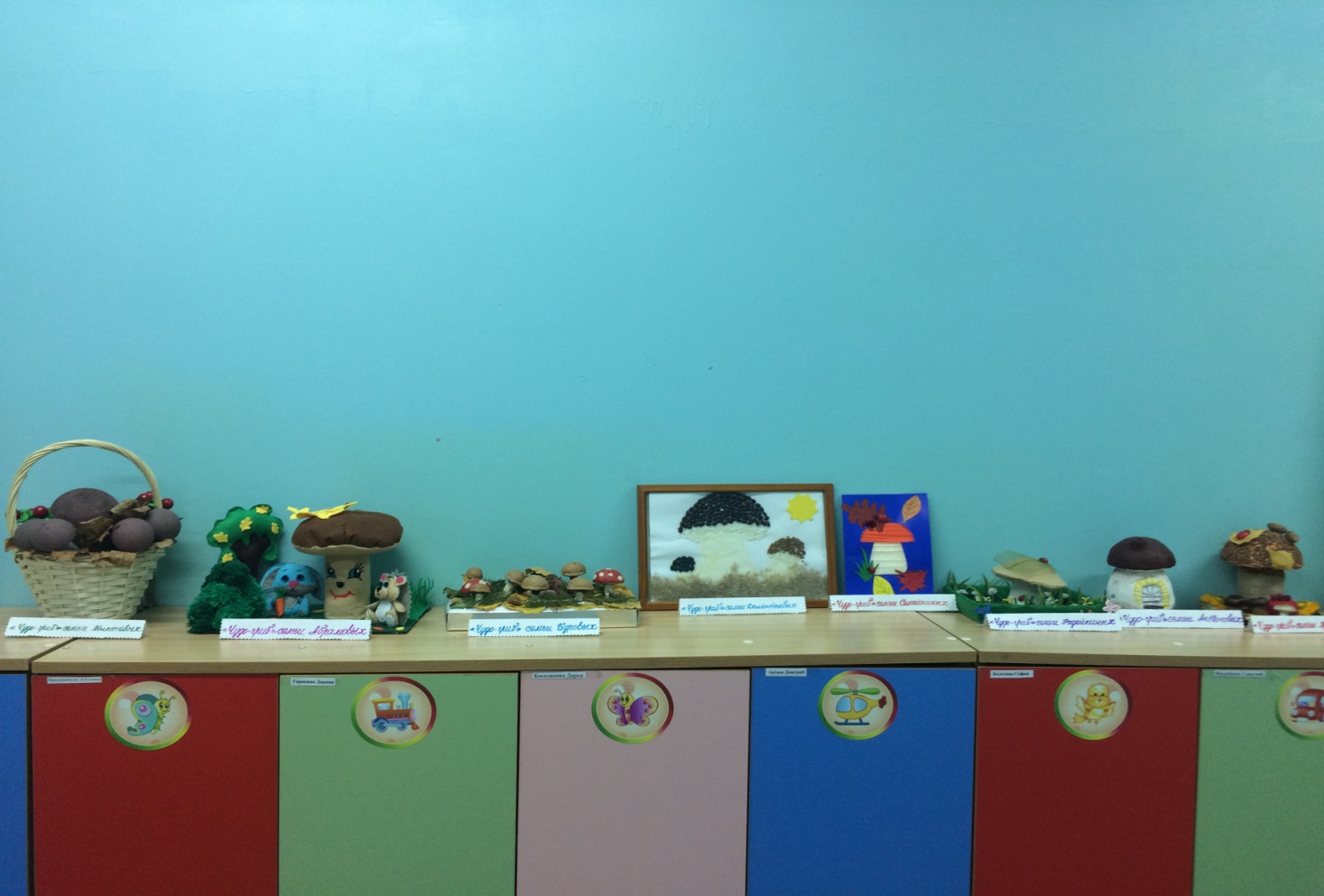 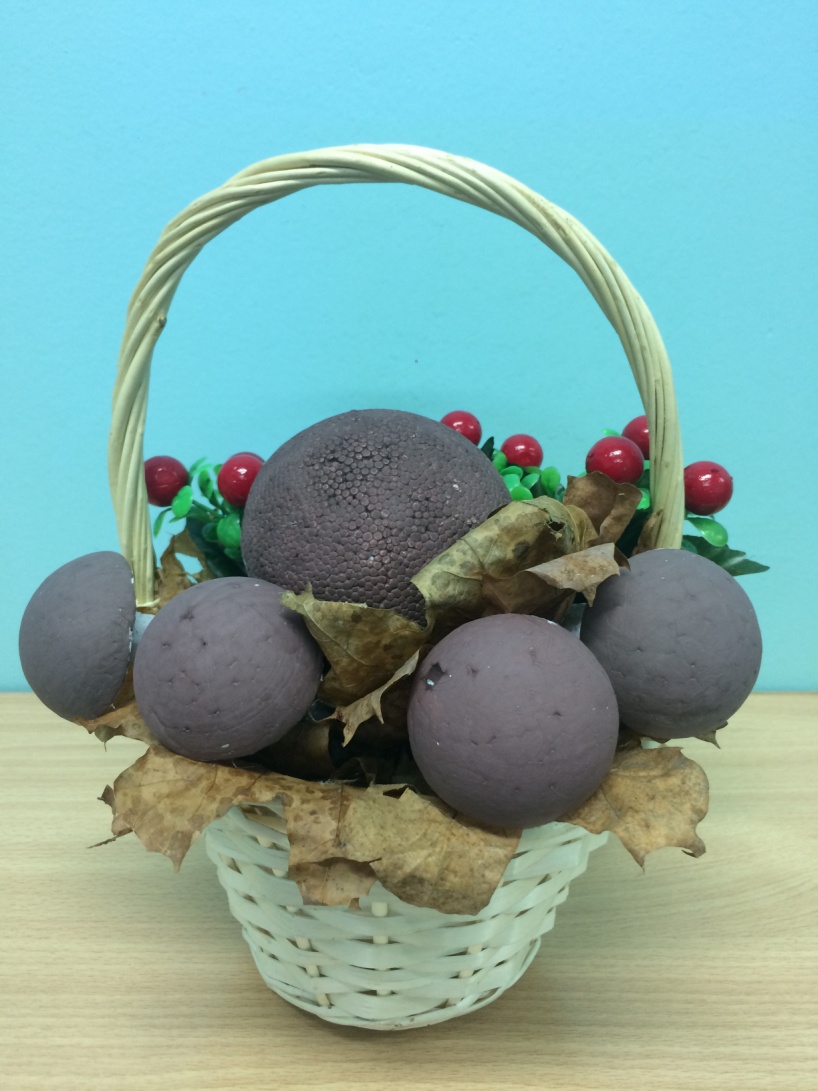 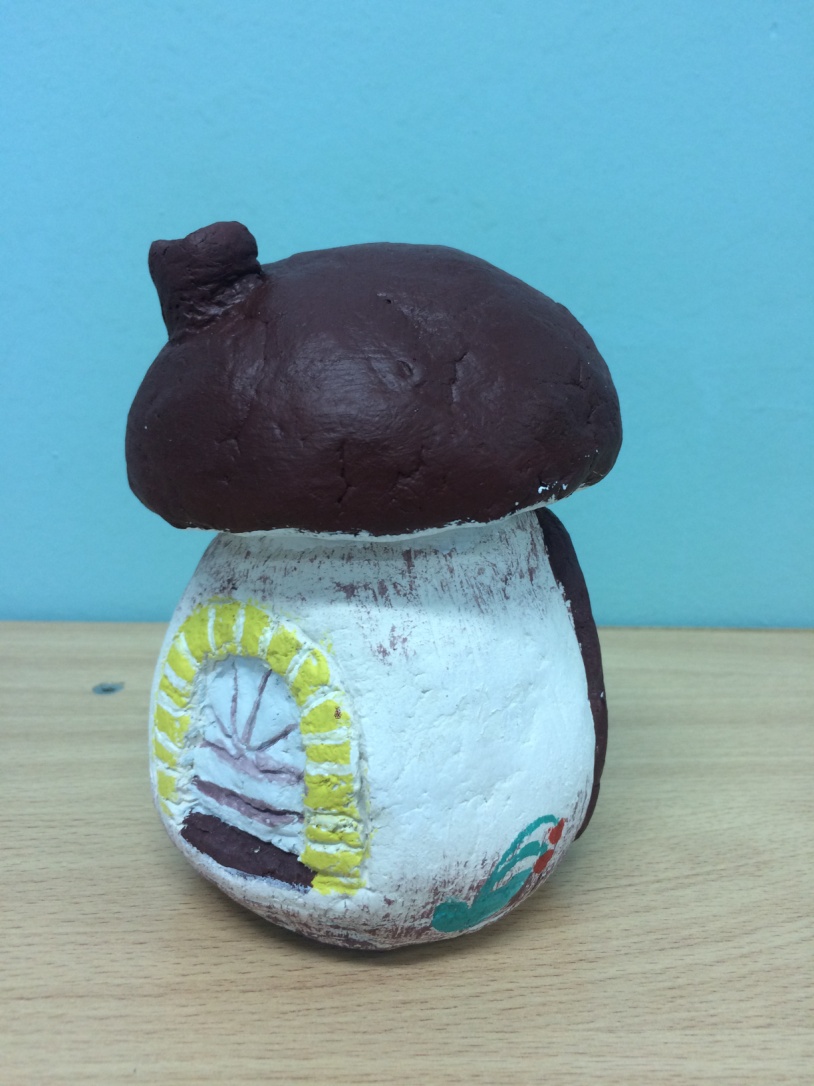 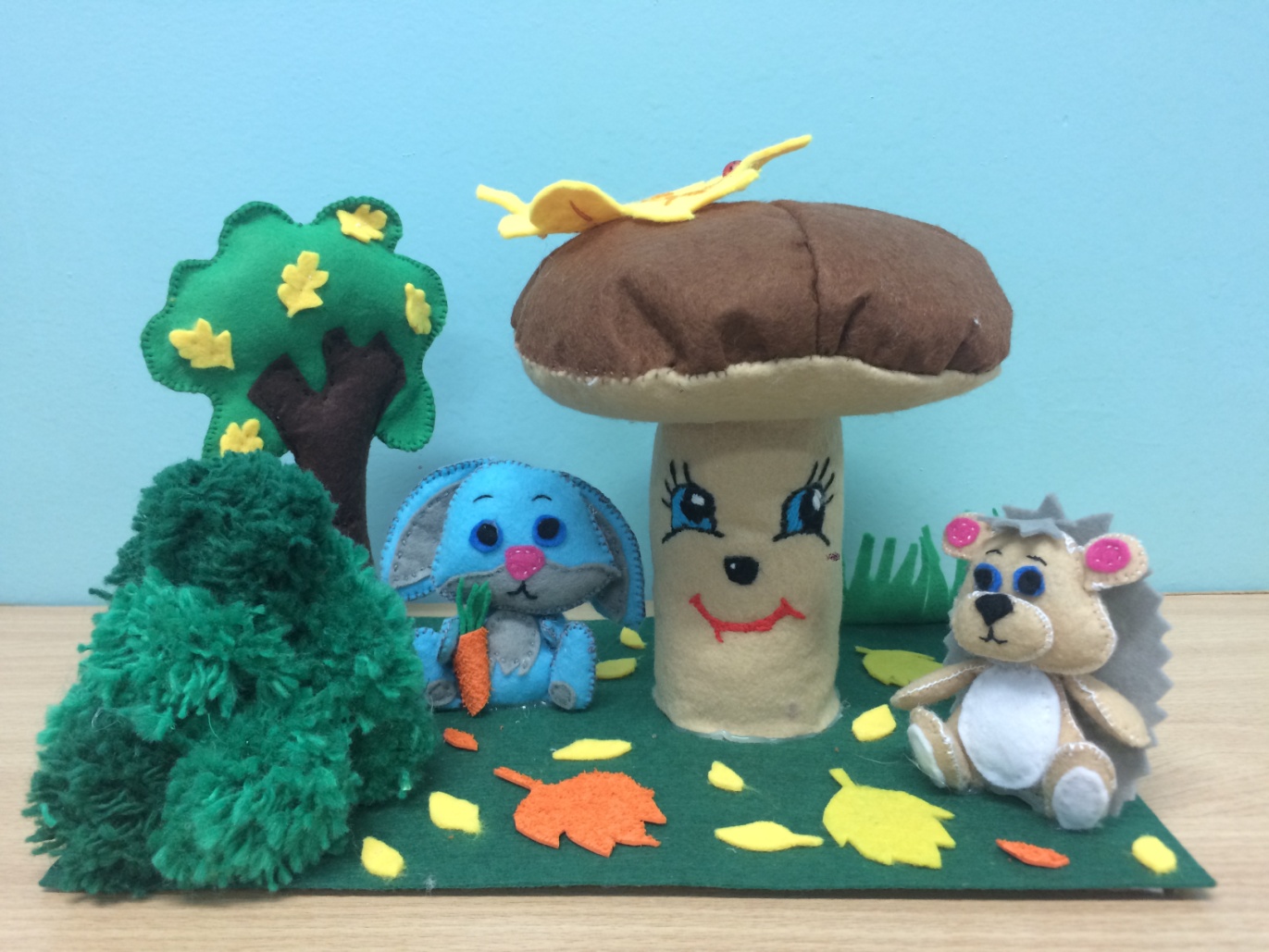 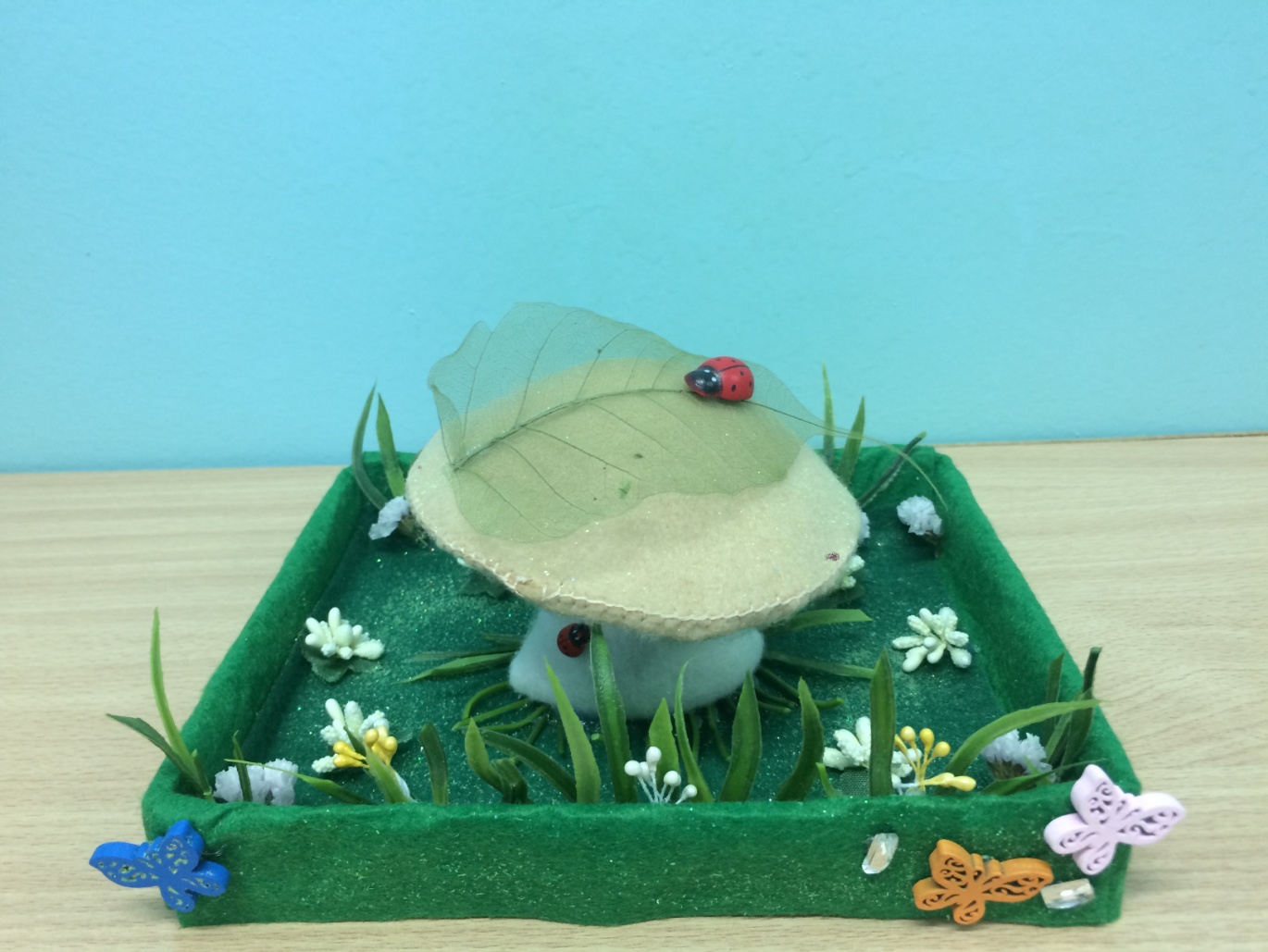 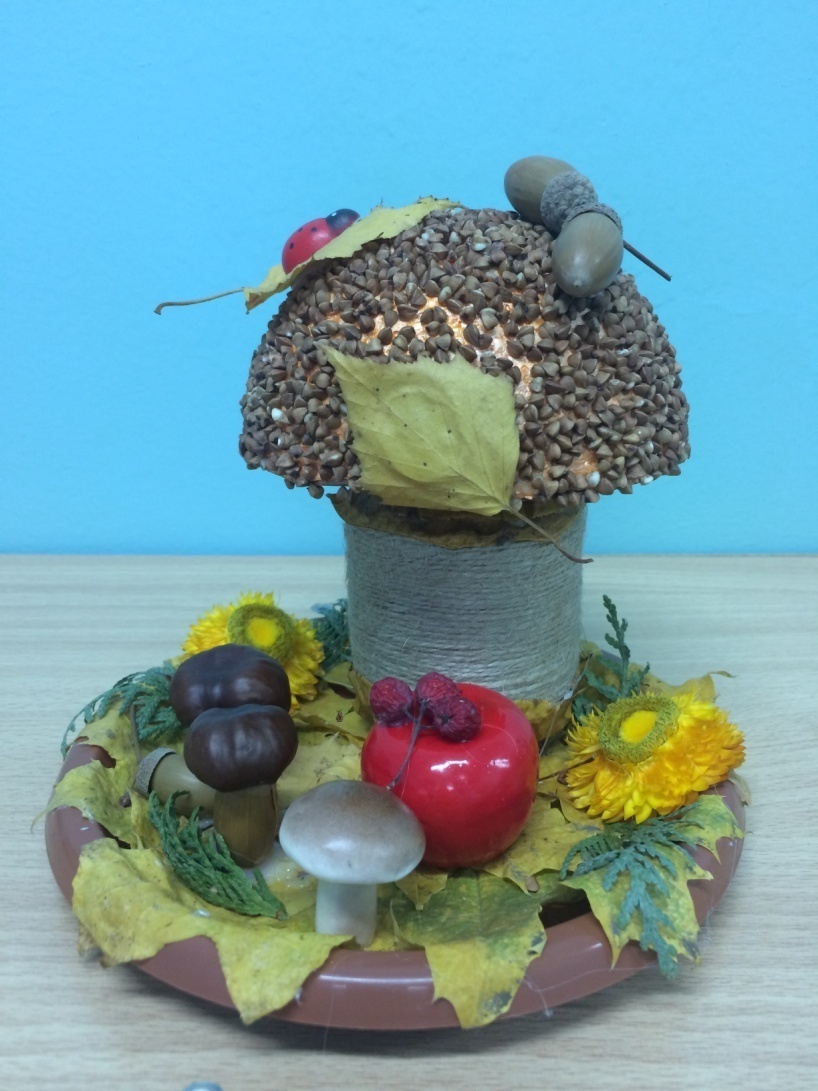 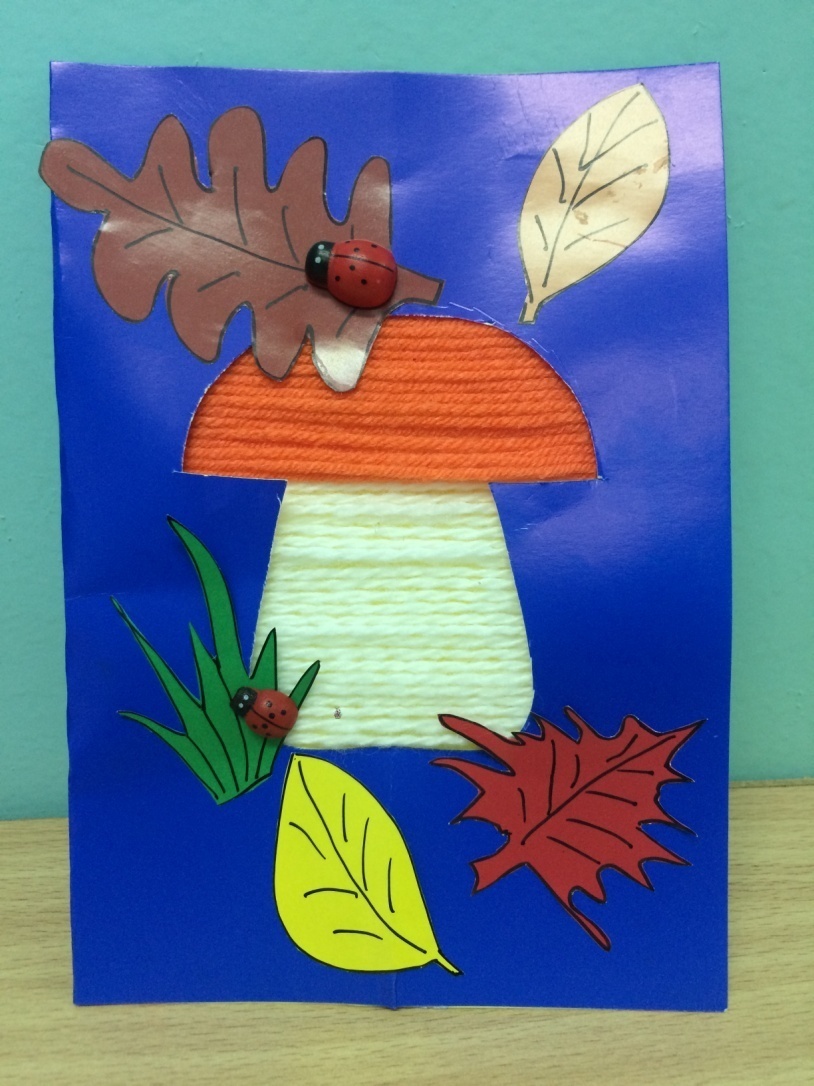 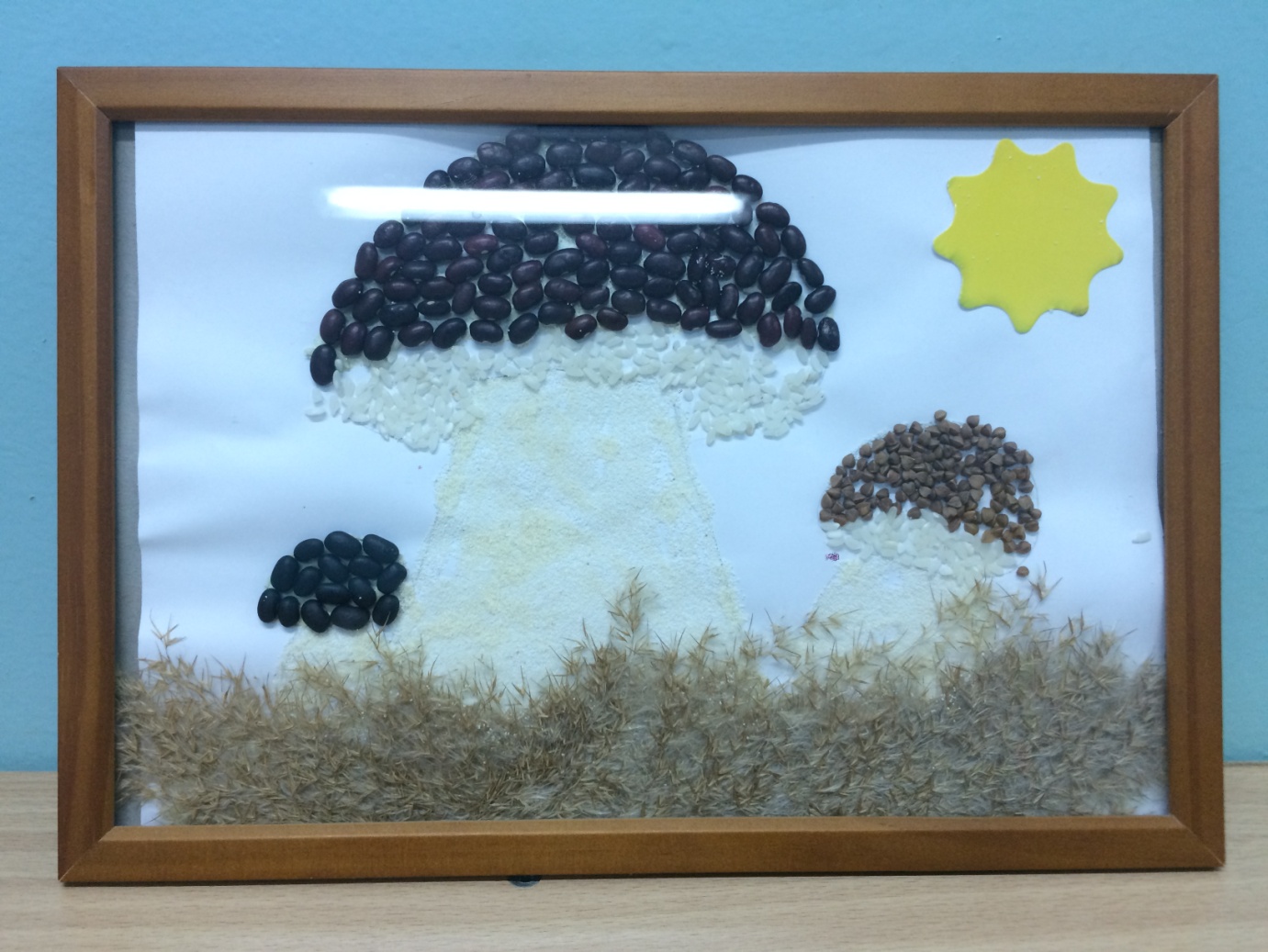 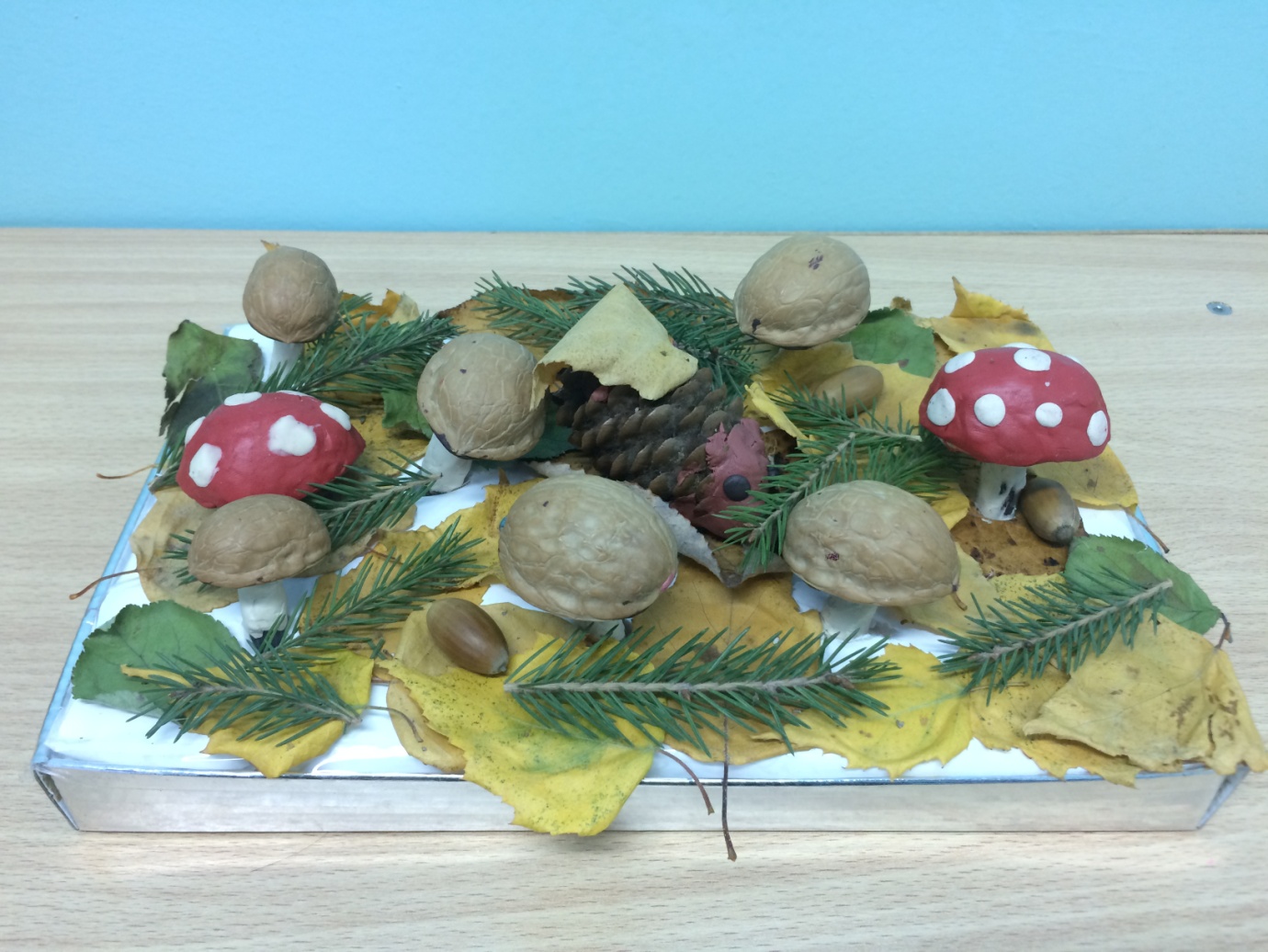 